Муниципальное общеобразовательное учреждение «Средняя общеобразовательная школа № 32 имени 177 истребительного авиационного московского полка»Г. о. Подольск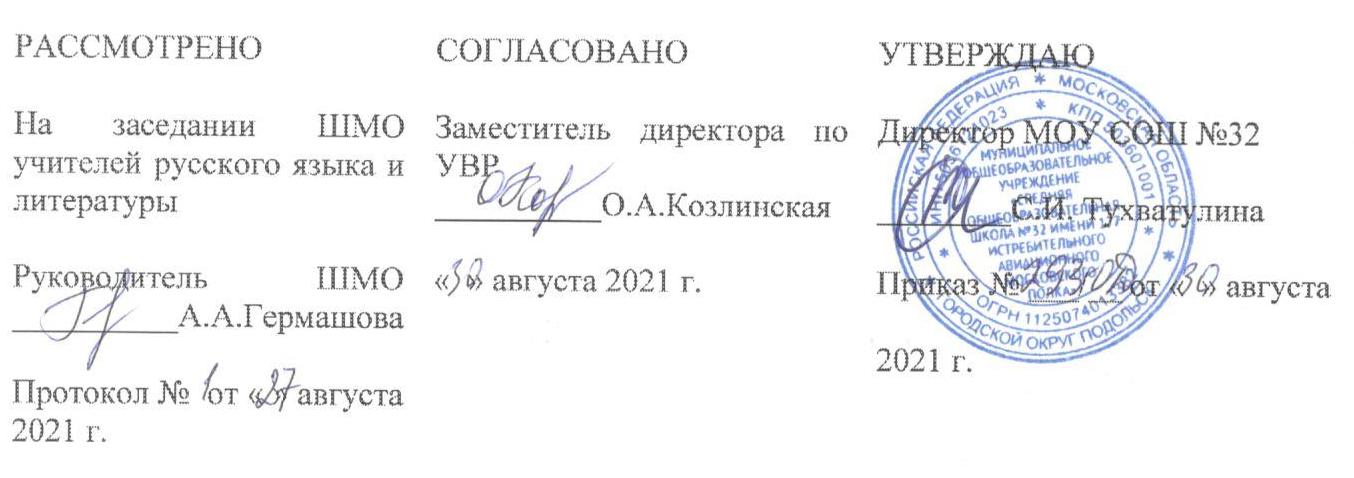 Рабочая программапо родной литературедля 6а.б,в,г.д.е,к,иклассаУчебных недель: 34Количество часов в неделю: 0,5Количество часов в год: 17Составители:Львова Я.В.,Сова О.С.,Арефьева И.В.,Ненахова Н.В.,Бреславцева Л.И.,Захарова Д.А.учителя русского языка и литературы2021-2022 учебный годОГЛАВЛЕНИЕ
1. ПОЯСНИТЕЛЬНАЯ ЗАПИСКА....................................................................... 3
2. ПЛАНИРУЕМЫЕ РЕЗУЛЬТАТЫ ОСВОЕНИЯ УЧЕБНОГО ПРЕДМЕТА
«РОДНАЯ ЛИТЕРАТУРА (РУССКАЯ)» .......................................................... 11
3. СОДЕРЖАНИЕ УЧЕБНОГО ПРЕДМЕТА «РОДНАЯ ЛИТЕРАТУРА
(РУССКАЯ)»......................................................................................................... 14
4. ТЕМАТИЧЕСКОЕ ПЛАНИРОВАНИЕ ......................................................... 16
1. ПОЯСНИТЕЛЬНАЯ ЗАПИСКА
Нормативно-правовая основа программы
Нормативно-правовую основу настоящей примерной программы (далее– программа) по учебному предмету «Родная литература (русская)»составляют следующие документы:
Федеральный закон от 29 декабря 2012 г. № 273-ФЗ «Об образованиив Российской Федерации» (далее – Федеральный закон об образовании);
Федеральный закон от 3 августа 2018 г. № 317-ФЗ «О внесенииизменений в статьи 11 и 14 Федерального закона «Об образовании вРоссийской Федерации»;
Федеральный закон от 31.07.2020 N 304-ФЗ "О внесении изменений вФедеральный закон «Об образовании в Российской Федерации" по вопросамвоспитания обучающихся»;
Указ Президента РФ от 6 декабря 2018 г. № 703 «О внесенииизменений в Стратегию государственной национальной политикиРоссийской Федерации на период до 2025 года, утвержденную УказомПрезидента Российской Федерации от 19 декабря 2012 г. № 1666»;
Приказ Министерства образования и науки РФот 6 октября 2009 г. № 373 «Об утверждении федерального государственногообразовательного стандарта начального общего образования» (в редакцииприказа Минобрнауки России от 31 декабря 2015 г. № 1576);
Приказ Министерства образования и науки РФ от 17 декабря 2010 г. №1897 «Об утверждении федерального государственного образовательногостандарта основного общего образования» (в редакции приказа МинобрнаукиРоссии от 31 декабря 2015 г. № 1577).
Программа разработана на основе требований федеральногогосударственного образовательного стандарта основного общего образования(в редакции приказа Минобрнауки России от 31 декабря 2015 г. № 1577) крезультатам освоения основной образовательной программы основногообщего образования по учебному предмету «Родная литература», входящемув образовательную область «Родной язык и родная литература».
Программа включает пояснительную записку, в которой даётсяобщая характеристика курса, раскрываются цели изучения родной русскойлитературы, определяется место учебного предмета «Родная литература(русская)» в учебном плане, раскрываются основные подходы к отборусодержания курса, характеризуются его основные содержательные линии.
Программа содержит планируемые результаты освоения основнойобразовательной программы основного общего образования по учебномупредмету «Родная литература (русская)», примерное содержание учебногопредмета «Родная литература (русская)», примерное тематическоепланирование с указанием количества часов, отводимых на освоениекаждой темы.
Программа определяет содержание учебного предмета по годамобучения (5 – 9 классы), основные направления обучения, воспитания иразвития обучающихся средствами учебного предмета «Родная литература(русская)», включает систему условий реализации учебной программы.Общая характеристика учебного предмета«Родная литература (русская)»Русская литература, являясь одной из самых богатых литератур мира,предоставляет широкие возможности для отражения эстетически ценнойхудожественной модели мира и духовного познания жизни с позицийгуманистического сознания. Лучшие образцы русской литературы обладаютвысокой степенью эмоционального воздействия на внутренний миршкольников, способствуют их приобщению к гуманистическим ценностям икультурно-историческому опыту человечества, поэтому в поликультурнойязыковой среде русская литература должна изучаться на основе диалогакультур. Гуманистический потенциал русской литературы позволяетрассматривать её как общенациональную российскую ценность, как средствовоспитания школьников в духе уважительного отношения к языку и культуренародов Российской Федерации и мира, формирования культурымежнационального общения.
Как часть предметной области «Родной язык и родная литература»учебный предмет «Родная литература (русская)» тесно связан с предметом«Родной язык (русский)». Изучение предмета «Родная литература (русская)»способствует обогащению речи школьников, развитию их речевой культуры,коммуникативной и межкультурной компетенций.
Содержание курса «Родная литература (русская)» направлено наудовлетворение потребности школьников в изучении русской литературы какособого, эстетического, средства познания русской национальной культуры исамореализации в ней. Учебный предмет «Родная (русская) литература» неущемляет права тех школьников, которые изучают иные родные языки иродные литературы, поэтому учебное время, отведённое на изучение данногопредмета, не может рассматриваться как время для углублённого изученияосновного курса литературы, входящего в предметную область «Русский
язык и литература».
Содержание программы по родной русской литературе не включаетпроизведения, изучаемые в основном курсе литературы, его задача –расширить литературный и культурный кругозор обучающихся за счёт ихзнакомства с дополнительными произведениями фольклора, русскойклассики и современной литературы, наиболее ярко воплотившиминациональные особенности русской литературы и культуры, которые могутбыть включены в проблемно-тематические блоки в соответствии соспецификой курса.
Программа учебного предмета «Родная литература (русская)» для 5–9классов основной школы строится на сочетании проблемно-тематического,концентрического и хронологического принципов. Содержание программыдля каждого класса включает произведения фольклора, русской классики исовременной литературы, актуализирующие вечные проблемы и ценности(добро и зло, природа и человек, дом и семья, сострадание и жестокость,великодушие и милосердие, нравственный выбор человека и др.).Содержание программынаправлено на достижение результатов освоения основной образовательной программы основного общегообразования в части требований, заданных федеральным государственнымобразовательным стандартом основного общего образования к предметнойобласти «Родной язык и родная литература»1. Программа учебного предмета«Родная литература(русская)» ориентирована на сопровождение иподдержку учебного предмета «Литература», входящего в образовательнуюобласть «Русский язык и литература». Цели курса родной русскойлитературы в рамках предметной области «Родной язык и роднаялитература» имеют свою специфику, обусловленную дополнительным посвоему содержанию характером курса, а также особенностямифункционирования русского языка и русской литературы в разных регионахРоссийской Федерации.
В Указе Президента РФ от 6 декабря 2018 г. № 703 «О внесенииизменений в Стратегию государственной национальной политикиРоссийской Федерации на период до 2025 года, утвержденную УказомПрезидента Российской Федерации от 19 декабря 2012 г. № 1666»отмечается, что «общероссийская гражданская идентичность основана насохранении русской культурной доминанты, присущей всем народам,населяющим Российскую Федерацию.Современное российское обществообъединяет единый культурный (цивилизационный) код, который основан насохранении и развитии русской культуры и языка, исторического икультурного наследия всех народов Российской Федерации и в которомзаключены такие основополагающие общечеловеческие принципы, какуважение самобытных традиций народов, населяющих РоссийскуюФедерацию, и интегрирование их лучших достижений в единую российскуюкультуру».В соответствии с требованиями федерального государственногообразовательного стандарта к предметным результатам освоения основнойобразовательной программы по учебному предмету «Родная литература»курс родной русской литературы направлен на формирование представленийо родной литературе как одной из основных национально-культурныхценностей народа, как особого способа познания жизни, а также на развитиеспособности понимать литературные художественные произведения,отражающие этнокультурные традиции.Изучение предмета «Родная литература (русская)» должно обеспечитьдостижение следующих целей:воспитание и развитие личности, способной понимать и эстетически воспринимать произведения родной русской литературы, и обладающей гуманистическим мировоззрением, общероссийским гражданским сознанием и национальным самосознанием, чувством патриотизма и гордости от принадлежности к многонациональному народу России;формирование познавательного интереса к родной русской литературе, воспитание ценностного отношения к ней как хранителю историко-культурного опыта русского народа, включение обучающегося в культурно-языковое поле своего народа и приобщение к его культурному наследию;осознание исторической преемственности поколений, формирование причастности к свершениям и традициям своего народа и ответственности за сохранение русской культуры;	развитие у обучающихся интеллектуальных и творческихспособностей, необходимых для успешной социализации и самореализацииличности в многонациональном российском государстве.Учебный предмет «Родная литература (русская)» направлен нарешение следующих задач:
приобщение к литературному наследию русского народа вконтексте единого исторического и культурного пространства России,диалога культур всех народов Российской Федерации;
осознание роли родной русской литературы в передаче отпоколения к поколению историко-культурных, нравственных, эстетическихценностей;
выявление взаимосвязи родной русской литературы сотечественной историей, формирование представлений о многообразиинационально-специфичных форм художественного отраженияматериальной и духовной культуры русского народа в русской литературе;
получение знаний о родной русской литературе как оразвивающемся явлении в контексте её взаимодействия с литературойдругих народов Российской Федерации, их взаимовлияния;
выявление культурных и нравственных смыслов, заложенных вродной русской литературе; создание устных и письменных высказываний,содержащих суждения и оценки по поводу прочитанного;
формирование опыта общения с произведениями роднойрусской литературы в повседневной жизни и учебной деятельности;
накопление опыта планирования собственного досуговогочтения, определения и обоснования собственных читательскихпредпочтений произведений родной русской литературы;
формирование потребности в систематическом чтениипроизведений родной русской литературы как средстве познания мира исебя в этом мире, гармонизации отношений человека и общества,многоаспектного диалога;развитие умений работы с источниками информации, осуществление поиска, анализа, обработки и презентации информации из различных источников, включая Интернет, и др.В основу курса родной русской литературы заложена мысль о том, чторусская литература включает в себя систему ценностных кодов, единых длянациональной культурной традиции. Являясь средством не только ихсохранения, но и передачи подрастающему поколению, русская литератураустанавливает тем самым преемственную связь прошлого, настоящего ибудущего русской национально-культурной традиции в сознаниишкольников.Объединяющим принципом для содержания предметов «Родной язык(русский)» и «Родная литература (русская)» является культурноисторический подход к представлению дидактического материала. На егооснове в программе учебного предмета «Родная литература (русская)»выделяются проблемно-тематические блоки, каждый из которых включаетсопряжённые с ним ключевые слова, отражающие духовную иматериальную культуру русского народа в их исторической взаимосвязи.Через ключевые для национального сознания культурные понятия,формирующие ценностное поле русской литературы, отражаетсякогнитивное пространство, которое является формой существования русскойкультуры в сознании как народа в целом, так и отдельного человека.Это концептуальное положение определяет специфическиеособенности учебного предмета «Родная литература (русская)», отличающиеего от учебного предмета «Литература», входящего в предметную область«Русский язык и литература».Специфика курса родной русской литературы обусловлена:а) отбором произведений русской литературы, в которых наиболееярко выражено их национально-культурное своеобразие (например, русскийнациональный характер, обычаи и традиции русского народа), духовныеосновы русской культуры;
б) более подробным освещением историко-культурного фона эпохисоздания изучаемых литературных произведений, расширенным историкокультурным комментарием к ним.Место учебного предмета «Родная литература (русская)» в учебном планеНа обязательное изучение предмета «Родная литература (русская)» наэтапе основного общего образования отводится 170 часов. В 5–9 классахвыделяется по 34 часа в год (из расчёта 1 учебный час в неделю).На изучение инвариантной части программы по родной русскойлитературе отводится 135 учебных часов. Резерв учебного времени,составляющий 35 учебных часов (или 20 %), отводится на вариативную частьпрограммы, которая предусматривает изучение произведений, отобранныхсоставителями рабочих программ для реализации регионального компонентасодержания литературного образования, учитывающего в том численациональные и этнокультурные особенности народов РоссийскойФедерации.Основные содержательные линии программы учебного предмета «Родная литература (русская)»Учебный предмет «Родная литература (русская)» опирается насодержание программы по предмету «Литература» предметной области«Русский язык и литература», сопровождает и поддерживает его. Поэтомуосновные содержательные линии настоящей программы (проблемнотематическиеблоки) не дублируют программу основного курса литературы,но соотносятся с включённым в неё содержанием.Содержание программы курса «Родная литература (русская)»определяется следующими принципами.1. Основу программы «Родная литература (русская)» составляютпроизведения русских писателей, наиболее ярко воплотившие национальнуюспецифику русской литературы и культуры, которые не входят в списокобязательных произведений, представленных в Примерной программе(ПООП ООО) по учебному предмету «Литература».Перечень имён писателей в программе курса русской роднойлитературы включает не только традиционно изучаемый в школе «первыйряд» национального литературного канона, но и авторов, составляющих«круг» классиков литературы, что позволяет дополнить тематические блокиновыми для школьной практики произведениями.
2. В программу учебного предмета «Родная литература (русская)»вводится большое количество произведений современных авторов,продолжающих в своём творчестве национальные традиции русскойлитературы и культуры, но более близких и понятных современномушкольнику, чем классика.
3. Проблемно-тематические блоки объединяют произведения всоответствии с выделенными сквозными линиями (например: родныепросторы – русский лес – берёза).
4. Внутри проблемно-тематических блоков произведенийвыделяются отдельные подтемы, связанные с национально-культурнойспецификой русских традиций, быта и нравов (например: праздникирусского мира, Масленица, блины и т. п.).
5. В каждом тематическом блоке выделяются ключевые слова,которые позволяют на различном литературно-художественном материалепоказать, как важные для национального сознания понятия проявляются вкультурном пространстве на протяжении длительного времени – вплоть донаших дней (например: сила духа, доброта, милосердие).
6. В отдельные тематические блоки программы вводятсялитературные произведения, включающие в сферу выделяемых национальноспецифических явлений образы и мотивы, отражённые средствами другихвидов искусства: живописи, музыки, кино, театра. Это позволяетпрослеживать связи между ними (диалог искусств в русской культуре).В соответствии с указанными общими принципами формированиясодержания курса родной русской литературы в программе выделяются трисодержательные линии (три проблемно-тематических блока):
«Россия – родина моя»;
«Русские традиции»;
«Русский характер – русская душа».
Каждая содержательная линия предусматривает вариативныйкомпонент содержания курса родной русской литературы, разработкакоторого в рабочих программах предполагает обращение к литературенародов России и мира в целях выявления национально-специфического иобщего в произведениях, близких по тематике и проблематике. Например:поэты народов России о русском и родном языках; новогодние традиции влитературе народов России и мира; образ степи в фольклоре и литературенародов России.
В вариативную часть содержания курса целесообразно включатьпрежде всего произведения наиболее крупных национальных писателей,внёсших значительный вклад в развитие мировой художественнойлитературы и писавших как на русском, так и на родном языке. Так, приизучении подраздела «Преданья старины глубокой» в 5-м и 6-м классахестественным будет обращение к национальному фольклору: пословицам,поговоркам, сказкам, героическому эпосу народов России и мира. Подраздел«Родные просторы» может быть удачно дополнен сопоставлением изучаемыхпроизведений русской литературы с поэзией татарского поэта ГабдуллыТукая, балкарского поэта Кайсына Кулиева и других авторов, писавших освоём крае. В ряду произведений о сибирском крае органична поэзияхакасского автора Михаила Кильчичакова. Подраздел «Тепло родного дома»может изучаться, например, в контексте творчества осетинского автора КостаХетагурова. Почти у каждого народа есть произведения о родном языке, нонебывалых высот достигла в этом поэзия дагестанского писателя РасулаГамзатова, писавшего на аварском языке.Сказанное выше не исключает обращения к произведениям другихписателей из разных регионов многонациональной России, в том числемолодых современных авторов, если их творчество посвящено родномукраю, является «визитной карточкой» литературы региона. Произведениярегиональных авторов учителя могут включать в свои рабочие программы посвоему выбору и с учётом национально-культурной специфики региона.2. ПЛАНИРУЕМЫЕ РЕЗУЛЬТАТЫ ОСВОЕНИЯ УЧЕБНОГО ПРЕДМЕТА«РОДНАЯ ЛИТЕРАТУРА (РУССКАЯ)»Личностные результаты освоения примерной программы поучебному предмету «Родная литература (русская)» должны отражать:осознание обучающимися российской гражданской идентичности, своей этнической принадлежности; проявление патриотизма, уважения к Отечеству, прошлому и настоящему многонационального народа России; чувство ответственности и долга перед Родиной; понимание гуманистических, демократических и традиционных ценностей многонационального российского общества;способность и готовность обучающихся к саморазвитию и самообразованию на основе мотивации к обучению и познанию, уважительное отношение к труду;формирование целостного мировоззрения, соответствующего современному уровню развития науки и общественной практики, учитывающего социальное, культурное, языковое, духовное многообразие современного мира;осознанное, уважительное и доброжелательное отношение к другому человеку, его мнению, мировоззрению, культуре, языку, вере, гражданской позиции, к истории, культуре, религии, традициям, языкам, ценностям народов России и народов мира;развитие эстетического сознания через освоение художественного наследия народов России и мира творческой деятельности эстетического характера; осознание значимости художественной культуры народов России и стран мира;способность и готовность вести диалог с другими людьми и достигать в нем взаимопонимания; готовность к совместной деятельности, активное участие в коллективных учебно-исследовательских, проектных и других творческих работах;неприятие любых нарушений социальных (в том числе моральных и правовых) норм; ориентация на моральные ценности и нормы в ситуациях нравственного выбора; оценочное отношение к своему поведению и поступкам, а также к поведению и поступкам других. Метапредметные результаты освоения примерной программы по учебному предмету «Родная литература (русская)» должны отражать сформированность универсальных учебных действий: регулятивных, познавательных, коммуникативных.Регулятивные УУД:умение самостоятельно определять цели своего обучения, ставитьи формулировать для себя новые задачи в учебе и познавательнойдеятельности, самостоятельно планировать пути достижения целей, в томчисле альтернативные, осознанно выбирать наиболее эффективные способы решения учебных и познавательных задач;умение соотносить свои действия с планируемыми результатами,осуществлять контроль своей деятельности в процессе достижения результата, определять способы действий в рамках предложенных условий итребований, корректировать свои действия в соответствии с изменяющейсяситуацией; оценивать правильность выполнения учебной задачи,собственные возможности ее решения;владение основами самоконтроля, самооценки, принятиярешений и осуществления осознанного выбора в учебной и познавательнойдеятельности.Познавательные УУД:умение определять понятия, создавать обобщения, устанавливатьаналогии, классифицировать, самостоятельно выбирать основания икритерии для классификации, устанавливать причинно-следственные связи,строить логическое рассуждение, умозаключение (индуктивное, дедуктивноеи по аналогии) и делать выводы;умение создавать, применять и преобразовывать знаки исимволы, модели и схемы для решения учебных и познавательных задач;навыки смыслового чтения.Коммуникативные УУДумение организовывать учебное сотрудничество и совместнуюдеятельность с учителем и сверстниками; работать индивидуально и вгруппе: находить общее решение и разрешать конфликты на основесогласования позиций и учета интересов; формулировать, аргументировать иотстаивать свое мнение;умение осознанно использовать речевые средства в соответствиис задачей коммуникации для выражения своих чувств, мыслей ипотребностей; владеть устной и письменной речью, монологическойконтекстной речью;формирование и развитие компетентности в областииспользования информационно-коммуникационных технологий; развитиемотивации к овладению культурой активного пользования словарями идругими поисковыми системами.Предметные результаты освоения примерной программы по учебному предмету «Родная литература (русская)» должны отражать:понимание значимости родной русской литературы длявхождения в культурно-языковое пространство своего народа; осознаниекоммуникативно-эстетических возможностей родного русского языка наоснове изучения выдающихся произведений родной русской литературы;проявление ценностного отношения к родной русской литературекак хранительнице культуры русского народа, ответственности за сохранение национальной культуры, приобщение к литературному наследию русскогонарода в контексте единого исторического и культурного пространстваРоссии, диалога культур всех народов Российской Федерации и мира;понимание наиболее ярко воплотивших национальнуюспецифику русской литературы и культуры произведений русских писателей,в том числе современных авторов, продолжающих в своём творчественациональные традиции русской литературы;осмысление ключевых для национального сознания культурных инравственных смыслов, проявляющихся в русском культурном пространствеи на основе многоаспектного диалога с культурами народов России и мира;развитие представлений о богатстве русской литературы икультуры в контексте культур народов России и всего человечества;понимание их сходства и различий с русскими традициями и укладом;развитие способности понимать литературные художественныепроизведения, отражающие разные этнокультурные традиции;овладение различными способами постижения смыслов,заложенных в произведениях родной русской литературы, и созданиесобственных текстов, содержащих суждения и оценки по поводупрочитанного;применение опыта общения с произведениями родной русскойлитературы в повседневной жизни и проектной учебной деятельности, вречевом самосовершенствовании; умение формировать и обогащатьсобственный круг чтения;накопление опыта планирования собственного досугового чтенияпроизведений родной русской литературы, определения и обоснования своихчитательских предпочтений; формирование потребности в систематическомчтении как средстве познания мира и себя в этом мире, гармонизацииотношений человека и общества.Предметные результаты освоения примерной программы по учебному предмету «Родная литература (русская)» по годам обученияВторой год обучения. 6 классразвитие умения выделять проблематику русских былин и былинных сюжетов в фольклоре и русской литературе для развития представлений о нравственном идеале русского народа в контексте героического эпоса разных народов, устанавливать связи между ними на уровне тематики, проблематики, образов; осмысление ключевых для18 русского национального сознания культурных и нравственных смыслов в произведениях о русском севере и русской зиме;развитие представлений о богатстве русской литературы и культуры в контексте культур народов России; русские национальные традиции в произведениях о русской масленице, о родном крае и русском доме;развитие представлений о русском национальном характере, его парадоксах и загадках русской души в произведениях о защите Родины в Крымской войне, об оптимизме и взаимопомощи как основных чертах русского человека, реальности и мечтах в книгах о подростках и о богатстве русского языка и родной речи;развитие умений давать смысловой анализ фольклорного и литературного текста на основе наводящих вопросов или по предложенному плану; создавать краткие историко-культурные комментарии и собственные тексты интерпретирующего характера в формате ответа на вопрос, анализа поэтического текста, характеристики героя; под руководством учителя сопоставлять произведения словесного искусства с произведениями других искусств; самостоятельно отбирать произведения для внеклассного чтения; развитие начальных умений самостоятельной проектно-исследовательской деятельности и оформления ее результатов, работы с разными источниками информации и овладения простейшими способами её обработки и презентации. 3. СОДЕРЖАНИЕ УЧЕБНОГО ПРЕДМЕТА «РОДНАЯ ЛИТЕРАТУРА
(РУССКАЯ)»Второй год обучения (17 ч)
6 КЛАСС
РАЗДЕЛ 1. РОССИЯ – РОДИНА МОЯ (6 ч)
Преданья старины глубокой (2 ч)
Русские былины: богатыри и богатырство
Былина «Илья Муромец и Святогор».
Былинные сюжеты и герои в русской литературе
И. А. Бунин. «Святогор и Илья».
М. М. Пришвин. «Певец былин».
Города земли русской (3 ч)
Русский Север: Архангельск в русской литературе
С. Г. Писахов. «Морожены песни» (из книги «Ледяна колокольня).
Б. В. Шергин. «Детство в Архангельске», «Миша Ласкин» (главы из
книги «Поморские были и сказания»).
Родные просторы (2 ч)
Стихи русских поэтов о зиме
И. С. Никитин. «Встреча Зимы».
А. А. Блок. «Снег да снег. Всю избу занесло…»
Н. М. Рубцов. «Первый снег».
По мотивам русских сказок о зиме
Е. Л. Шварц. «Два брата».
РАЗДЕЛ 2. РУССКИЕ ТРАДИЦИИ (5 ч)
Праздники русского мира (2 ч)
Масленица
М. Ю. Лермонтов. «Посреди небесных тел…»
А. Д. Дементьев. «Прощёное воскресенье».
А. П. Чехов. «Блины».
Тэффи. «Блины».
Тепло родного дома (3 ч)
Всюду родимую Русь узнаю
В. А. Рождественский. «Русская природа».
К. Г. Паустовский. «Заботливый цветок».
Ю. В. Бондарев. «Поздним вечером».
РАЗДЕЛ 3. РУССКИЙ ХАРАКТЕР – РУССКАЯ ДУША (6 ч)
Не до ордена – была бы Родина (2 ч)
Оборона Севастополя
А. Н. Апухтин. «Солдатская песня о Севастополе».
А. А. Фет. «Севастопольское братское кладбище».
Рюрик Ивнев. «Севастополь».
Загадки русской души (1 ч)
Чудеса нужно делать своими руками
Ф. И. Тютчев. «Чему бы жизнь нас ни учила…»
Н. С. Лесков. «Неразменный рубль».
В. П. Астафьев. «Бабушка с малиной».
О ваших ровесниках (1 ч)
Реальность и мечты
Р. П. Погодин. «Кирпичные острова» (рассказы «Как я с ним
познакомился», «Кирпичные острова»).
Е. С. Велтистов. «Миллион и один день каникул» (фрагмент).
Лишь слову жизнь дана (2 ч)
На русском дышим языке
К. Д. Бальмонт. «Русский язык».
Ю. П. Мориц. «Язык обид – язык не русский…»
ТЕМАТИЧЕСКОЕ ПЛАНИРОВАНИЕ:Второй год обучения Второй год обучения Второй год обучения Блок Тема Количество
часовРаздел 1. РОССИЯ — РОДИНА МОЯРаздел 1. РОССИЯ — РОДИНА МОЯ6Преданья старины глубокойРусские былины: богатыри и богатырство.
Былина «Илья Муромец и Святогор».
Былинные сюжеты и герои в русской литературе
И. А. Бунин. «Святогор и Илья».
М. М. Пришвин. «Певец былин».2Города земли русскойРусский Север: Архангельск в русской литературе.
С. Г. Писахов. «Морожены песни» (из книги «Ледяна колокольня).
Б. В. Шергин. «Детство в Архангельске», «Миша Ласкин» (главы из
книги «Поморские были и сказания»).2Родные просторыСтихи русских поэтов о зиме:
И. С. Никитин. «Встреча Зимы».
А. А. Блок. «Снег да снег. Всю избу занесло…»
Н. М. Рубцов. «Первый снег».
По мотивам русских сказок о зиме
Е. Л. Шварц. «Два брата».1Проверочная работа по итогам изучения раздела Проверочная работа по итогам изучения раздела 1Раздел 2. РУССКИЕ ТРАДИЦИИРаздел 2. РУССКИЕ ТРАДИЦИИ5Праздники русского мираМасленица:
М. Ю. Лермонтов. «Посреди небесных тел…»
А. Д. Дементьев. «Прощёное воскресенье».
А. П. Чехов. «Блины».
Тэффи. «Блины».2Тепло родного домаВсюду родимую Русь узнаю:
В. А. Рождественский. «Русская природа».
К. Г. Паустовский. «Заботливый цветок».
Ю. В. Бондарев. «Поздним вечером».2Проверочная работа по итогам изучения раздела Проверочная работа по итогам изучения раздела 1Раздел 3. РУССКИЙ ХАРАКТЕР – РУССКАЯ ДУШАРаздел 3. РУССКИЙ ХАРАКТЕР – РУССКАЯ ДУША6Не до ордена – была бы РодинаОборона Севастополя:
А. Н. Апухтин. «Солдатская песня о Севастополе».
А. А. Фет. «Севастопольское братское кладбище».
Рюрик Ивнев. «Севастополь».2Загадки русской душиЧудеса нужно делать своими руками:
Ф. И. Тютчев. «Чему бы жизнь нас ни учила…»
Н. С. Лесков. «Неразменный рубль».
В. П. Астафьев. «Бабушка с малиной».1О ваших ровесникахРеальность и мечты:
Р. П. Погодин. «Кирпичные острова» (рассказы «Как я с ним
познакомился», «Кирпичные острова»).
Е. С. Велтистов. «Миллион и один день каникул» (фрагмент).1Лишь слову жизнь дана На русском дышим языке:
К. Д. Бальмонт. «Русский язык».
Ю. П. Мориц. «Язык обид – язык не русский…»1Проверочная работа по итогам изучения раздела Проверочная работа по итогам изучения раздела 1